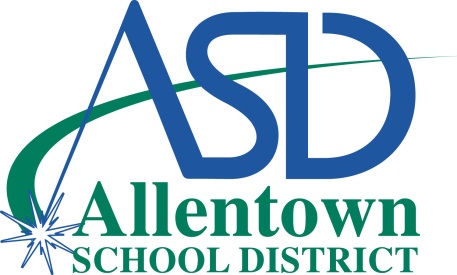 
For Immediate ReleaseContact:  Kimberly Golden Benner – 484-765-4069In Your Schools: January 30 – February 10, 2017Allentown, PA (January 25, 2016)   The Allentown School District announces the following events taking place in our schools January 30 – February 10. The Allentown School Board of Directors upcoming Meeting Schedule (public is invited) is below, and will be held in the Allentown School District Board Room at the District’s Administration Center:Thursday, February 9 at 6:30 p.m.: Education/Finance MeetingThursday, February 23 at 7:00 p.m.: Regular Board MeetingHigh School SchedulesLouis E. Dieruff High Schoolwww.allentownsd.org/drf484-765-5501January 30, 31 and February 1 – 3 and 6 – 10; 6:30 a.m.: ROTC meets Monday through Friday in Room G-8.January 30, 31 and February 1 – 3 and 6 – 10; periods 7 and 8: Leader Newspaper meets Monday through Friday in Room E-6.January 30, 31 and February 1 – 3 and 6 – 10; periods 7 and 8: Ledannus Yearbook meets Monday through Friday in Room A-22.January 30, 31 and February 1, 2 and 6 – 9; 2:45 p.m. – 5:00 p.m.: Swimming every Monday through Thursday.January 30, 31 and February 1, 2 and 6 – 9; 2:45 p.m. – 5:45 p.m.: 21st Century After-School Program meets Monday through Thursday. Focuses on completing homework, improving math and reading skills and includes physical activities. Students are provided a meal.January 30 and February 1, 3, 6, 8 and 10; 3:15 p.m.: Weightlifting is Monday, Wednesday and Friday in Weight Room.January 31 and February 2, 7 and 9; 2:45 p.m.: Chess Club meets Tuesday and Thursday in Room A-7.January 31 and February 7; 2:45 p.m.: Class of 2020 meets Tuesday in Guidance.January 31 and February 1, 7 and 8; 2:45 p.m.: Debate Team meets Tuesday and Wednesday in Room E-6.January 31; 2:45 p.m. – 4:30 p.m.: FAFSA Workshop in Room B6.January 31 and February 2 – 4, 7 and 9 – 11; 2:45 p.m.: Marching Club meets Tuesday, Thursday, Friday and Saturday, see advisor in Room B-4 for location.January 31 and February 7; 2:40 p.m.: Multicultural Leadership meets Tuesday in Room C-5.January 31 and February 7; 2:45 p.m.: SADD meets Tuesday in Room B-15.January 31 and February 7; 2:50 p.m.: Spirit Club meets Tuesday in Room A-15.-more-P2-IYS 1/30-2/10January 31 and February 2, 7 and 9; 3:00 p.m. – 4:00 p.m.: Step Team meets Tuesday and Thursday in Meilinger Café.January 31 and February 2, 3, 7, 9 and 10; 3:10 p.m. – 5:30 p.m.: Track & Field - Strength & Conditioning Workouts are Tuesday, Thursday and Friday.February 1 and 8; 2:40 p.m.: Art Club meets Wednesday in Room E-1.February 1 and 8; 3:00 p.m.: Class of 2019 meets Wednesday in Room B-10 and School Store.February 1, 3, 8 and 10; 2:45 p.m. – 4:00 p.m.: Drama Club meets Monday, Wednesday and Friday in Room E-2.February 1 and 8; 2:45 p.m.: GSA meets Wednesday in Guidance.February 1 and 8; 2:50 p.m.: Husky Strides Walking/Running Club meets Wednesday in the Lobby.February 1 and 8; 3:00 p.m.: Key Club meets Wednesday in Room A-11.February 1 and 8; 2:45 p.m.: Sew What? Club meets Wednesday in Room D-6.February 1 and 8; 2:45 p.m.: Spanish Honor Society meets Wednesday in Room F-9.February 1 and 8; 2:40 p.m.: Student Forum meets Wednesday in Attendance Office.February 2 and 9; 2:45 p.m.: Class of 2017 meets Thursday in Room A-10.February 2 and 9; 2:40 p.m.; Husky Artchives meets Thursday in Room B-3.February 2 and 9; 2:45 p.m.: Stage Crew meets Thursday in the Auditorium.February 2 and 9; 2:40 p.m.: Strategic Game Club meets Thursday in Room D-3.February 2 and 9; 2:45 p.m.: Student Council meets Thursday in Room D-8. February 3 and 10; 3:00 p.m.: Anime Club meets Friday in Room B-10.February 3 and 10; 2:50 p.m.: Scholastic Scrimmage meets Friday in Room G-3.February 9; 5:00 p.m. – 7:00 p.m.: FAFSA Workshop in Room B6.William Allen High Schoolwww.allentownsd.org/aln484-765-5001January 31 and February 7; 2:45 p.m. – 3:45 p.m.: Canaries for Life meets Tuesday in Room 1-213.January 31 and February 7; 2:40 p.m.: Gay Straight Alliance meets Tuesday in Room 1-303.January 31 and February 7; 3:00 p.m.: Latino Leadership Club meets Tuesdays in Room 8-222.January 31 and February 7; 2:50 p.m.: Mu Alpha Theta, Math Honors Society meets Tuesday in Room 4-104.January 31 and February 7; 2:50 p.m.: SGA (Student Government Association) meets every Tuesday in Room 1-102.January 31 and February 1, 2 and 7 – 9; 3:00 p.m. – 5:00 p.m.: Stage & Technical Crew meets Tuesday, Wednesday and Thursday in the Scene Shop or Auditorium.-more-P3-IYS 1/30-2/10January 31 and February 7; 2:45 p.m.: Who’s Got Game? Game Club for board game enthusiast meets Tuesday in Room 8-223.February 1 and 8; 3:10 p.m.: Environmental Club meets Wednesdays in Room 1-313.February 1 and 8; 2:45 p.m. – 4:30 p.m.: National History Day meets Wednesday in Room 8-214.February 1 and 8; 2:45 p.m.: National Honor Society meets Wednesday in Room 1-315.February 2 and 9; 2:50 p.m. – 4:00 p.m.: Drama Club meets Thursday in the Black Box or Auditorium.February 2 and 9; 2:40 p.m.: Fandoms United meets Thursday in the Main Café.February 2 and 9; 2:50 p.m.: Key Club meets Thursdays in Room 1-304.February 2 and 9; 2:45 p.m. – 4:30 p.m.; Health Careers Club meets Thursday through early May. February 2 and 9; 3:00 p.m.: Hip Hop Club meets Thursday in Room 2-107.February 2 and 9; bus pick-up at 3:30 p.m. Turner Street outside Gym: STRIVE Program at Lehigh University meets most Thursdays. Students return to Allen approximately 7:00 p.m.February 2 and 9; 3:00 p.m. – 6:00 p.m.: Teen Healthy Chef meets Thursday in Room 1-221.February 2 and 9; 2:45 p.m.: VIM (Volunteers in Motion) meets Thursday in Room 1-003.February 3 and 10; 2:45 p.m.: E3 (Electronic Enthusiasts) for students who love electronics and gaming meets Friday in Room 4-203February 3 and 10; 2:45 p.m.: JUMP Christian based group meets Friday in Room 8-223. February 4; 2:30 p.m.: 2017 Allentown/William Allen Hall of Fame Induction Ceremony in J. Milo Seward Gymnasium. The ceremony will take place between the Louis E. Dieruff and William Allen Varsity Girls’ Game (begins at 12:30 p.m.) and Varsity Boys’ Basketball Game. William Allen High School will induct the following individuals: Les Kish (Head Football Coach, 1970-1976/Director of Athletics, 1982-1999); Kevin Ronalds (Head Football Coach, 1997-2006); Richard T. Sniscak (Head Football Coach, 1990-1992); and Amber Troxell (Class of 2009).Middle School ScheduleHarrison-Morton Middle Schoolwww.allentownsd.org/ham484-765-5701	January 30, 31 and February 1, 2 and 6 – 9; after school: Play Practice is Monday through Thursday.January 30, 31 and February 1, 2 and 6 – 9; 2:45 p.m. – 5:45 p.m.: 21st Century After-School Program meets Monday through Thursday. Focuses on completing homework, improving math and reading skills and includes physical activities. Students are provided a meal.February 1 and 8; 2:45 p.m. – 3:30 p.m.: Keystone Prep meets Wednesday.February 1 and 8; 2:45 p.m. – 3:30 p.m.: Student Government Meeting every Wednesday.-more-P4-IYS 1/30-2/10February 2 and 9; 2:45 p.m. – 3:45 p.m.: Math Counts every Thursday.February 2 and 9; 2:45 p.m. – 3:15 p.m.: Yearbook Meetings every Thursday.February 3 and 10; 2:45 p.m. – 3:30 p.m.: Geeks United meets every Friday.Francis D. Raub Middle Schoolwww.allentownsd.org/rau484-765-5301January 30 and February 6; 2:45 p.m.: Boy Scout Meeting every Monday in Room 119.January 30, 31 and February 1, 2 and 6 – 9; 2:45 p.m. – 5:45 p.m.: 21st Century After-School Program meets Monday through Thursday in Room 120. Focuses on completing homework, improving math and reading skills and includes physical activities. Students are provided a meal.January 31 and February 7; 2:45 p.m.: Big Brothers Big Sisters meets Tuesday in the Cafeteria.January 31 and February 7; 2:45 p.m.: Builder’s Club meets Tuesday in Room 215.January 31 and February 7; 2:45 p.m.: Phoebe Club meets Tuesday in Room 306.February 1, 2, 6, 8 and 9; 2:45 p.m.: Cheerleading Practice is Monday, Wednesday and Thursday in the Small Gym.February 1 and 8; 2:45 p.m.: Community Bike Works meets Wednesday in Room 109.February 1 and 8; 2:45 p.m. – 4:45 p.m.: Cooking Matters meets Wednesday.February 1 and 8; 2:45 p.m.: Girls Intramural Basketball Monday and Wednesday in the Big Gym.February 1 and 8; 2:45 p.m.: SADD meets Wednesday in Room 119.February 2 and 9; 2:45 p.m. – 3:45 p.m.: Choir meets Thursday in Room 310.February 2 and 9; 2:45 p.m.: Craft Club meets Thursday in Room 313.February 2 and 9; 2:45 p.m.: Health Careers Club meets Thursday in Nurse’s Office.February 2 and 9; 2:45 p.m. – 3:45 p.m.: Raub Choir Rehearsal every Thursday in Room 310.February 2; 6:00 p.m. – 8:00 p.m.: ESL Class for Raub parents/guardians meet in Room 120.February 2 and 9; 2:45 p.m.: Girl Scouts meet Thursday in the Cafeteria.South Mountain Middle Schoolwww.allentownsd.org/smt484-765-4301January 30 and February 6; 2:45 p.m. – 3:30 p.m.: Eco Club meets Monday in Room 115.January 30 and February 6; 2:45 p.m. – 5:15 p.m.: El Sistema Cello/Bass Sectional Rehearsals meets Monday.January 30, 31 and February 1, 2 and 6 – 9; 2:45 p.m. – 5:45 p.m.: 21st Century Afterschool Program meets Monday through Thursday. Focuses on completing homework, improving math and reading skills and includes physical activities. Students are provided a meal.January 31 and February 7; 2:45 p.m. – 5:15 p.m.: El Sistema Violin/Viola Sectional Rehearsals meets Tuesday in Room 100.-more-P5-IYS 1/30-2/10January 31 and February 2, 7 and 9; 2:45 p.m. – 4:45 p.m.: Lego Club meets Tuesdays and Thursdays in Room 122.January 31 and February 7; 2:45 p.m. – 3:30 p.m.: UW Success Mentoring for Grade 6 meets Tuesday in Room 144.January 31 and February 2, 7 and 9; 2:45 p.m. – 3:30 p.m.: Video Production Crew meets Tuesdays and Thursdays in Room 260.February 1; 7:15 a.m. – 8:00 a.m.: Breakfast Buddies meet Wednesday in Cafeteria B.February 1 and 8; 2:45 p.m. – 5:15 p.m.: El Sistema Full Orchestra Sectional Rehearsals meets Wednesday in AUD.February 1 and 8; 2:45 p.m. – 4:00 p.m.: Homework Club meets Monday and Wednesday in Room 144.February 1 and 8; 2:45 p.m. – 4:45 p.m.: Step Team meets Monday and Wednesday in Cafeteria A.February 1 and 8; 2:45 p.m. – 3:30 p.m.: UW Success Mentoring for Grade 8 on Monday and Wednesday, Room 152.February 2 and 9; 2:45 p.m. – 4:00 p.m.: At-BAT Math Tutoring for Grade 6 meets Thursday in Room 144.February 2 and 9; 2:45 p.m. – 4:30 p.m.: El Sistema Choir Rehearsal meets Thursday in Room 100.Trexler Middle Schoolwww.allentownsd.org/trx484-765-4601January 30, 31 and February 1, 2 and 6 – 9; 2:45 p.m. – 5:45 p.m.: 21st Century Afterschool Program meets Monday through Thursday. Focuses on completing homework, improving math and reading skills and includes physical activities. Students are provided a meal.January 31; 2:45 p.m. – 4:30 p.m.: Play Rehearsal – Full Cast and Crew, Run Scene 5, Whole New World.February 1, 2, 8 and 9; 2:45 p.m. – 4:15 p.m.: Cheerleading Practice is Wednesday and Thursday in the Cafeteria.February 2 and 9; 2:45 p.m. – 3:45 p.m.: Team Smooth Practice meets Thursday in the Cafeteria.Elementary SchoolsCentral Elementary Schoolwww.allentownsd.org/cen484-765-4801January 30 and February 2, 6 and 9; 3:15 p.m. – 5:45 p.m.: Beat the Streets Wrestling meets Monday and Thursday.January 30 and February 6; 3:15 p.m. – 4:30 p.m.: Daisies and Brownies meet Monday.January 30 and February 1, 6 and 8; 3:15 p.m. – 5:15 p.m.: Make Your MARK on Monday and Wednesday, Room 110.January 30 and February 1, 6 and 8; 3:15 p.m. – 4:30 p.m.: Modern Band meets Monday and Wednesday.January 30 and 31 and February 3, 6, 9 and 10; 3:30 p.m. – 5:30 p.m.: PAL Basketball Practice, Monday – Friday.January 30 and February 1, 6 and 8; 3:15 p.m. – 5:00 p.m.: Young Playwright’s Lab meets Monday and Wednesday.January 31 and February 7; 3:15 p.m. – 4:15 p.m.: Boy Scouts meet Tuesdays.January 31 and February 2, 7 and 9; 3:15 p.m. – 4:45 p.m.: Make Your MARK on Tuesday and Thursday in Room 110.-more-P6-IYS 1/30-2/10February 1 and 8; 3:15 p.m. – 5:00 p.m.: Urban S.T.E.A.M. meets Wednesday.February 2 and 9; 3:15 p.m. – 4:30 p.m.: Girl Scout Juniors meet Thursday.February 2 and 9; 3:15 p.m. – 4:45 p.m.: Wizarding Apprentice meets Thursday.February 7; 3:15 p.m. – 5:30 p.m.: Earn a Bike meets Tuesday.February 7; 3:15 p.m. – 5:30 p.m.: Junior Earn a Bike meets Tuesday.Cleveland Elementary Schoolwww.allentownsd.org/cle484-765-4820January 30, 31 and February 1, 2 and 6 – 9; 3:15 p.m. – 6:15 p.m.: 21st Century Afterschool Program meets Monday through Thursday. Focuses on completing homework, improving math and reading skills and includes physical activities. Students are provided a meal.January 30 and February 1, 6 and 8; 3:15 p.m. – 5:15 p.m.: Make Your Mark meets Monday and Wednesday.Hiram W. Dodd Elementary Schoolwww.allentownsd.org/dod484-765-4501January 30; during school day: PBI – Muhlenberg Tap EnsembleJanuary 30 and February 6; 3:15 p.m. – 4:30 p.m.: Boy Scouts for Grades 3, 4 and 5.January 31 and February 7; 3:15 p.m. – 4:30 p.m.: Boy Scouts for Grade 2.January 31 and February 7; 3:15 p.m. – 4:30 p.m.: Girl Scouts January 31 and February 2, 7 and 9; 3:15 p.m. – 5:00 p.m.: Make Your MARK meets every Tuesday and Thursday.February 1 and 8; 3:15 p.m. – 5:00 p.m.: Push the RockFebruary 1; 4:00 p.m. and 4:30 p.m.: PAL Basketball Game at Jefferson.February 3; 9:05 a.m.: Student of the Month RecognitionFebruary 8; 3:30 p.m. – 5:00 p.m.: Grade 1 Parent WorkshopFebruary 8; 5:00 p.m. and 5:30 p.m.: PAL Basketball Games at Jefferson.Jefferson Elementary Schoolwww.allentownsd.org/jef484-765-4421January 30, 31 and February 1, 2 and 6 – 9; 3:15 p.m. – 6:15 p.m.: 21st Century Afterschool Program meets Monday through Thursday. Focuses on completing homework, improving math and reading skills and includes physical activities. Students are provided a meal.January 31 and February 2, 7 and 9; 3:15 p.m. – 5:15 p.m.: Make Your MARK meets Tuesday and Thursday.January 31 and February 7; 3:15 p.m. – 4:30 p.m.: Math Buddies meets every Tuesday.-more-P7-IYS 1/30-2/10February 1 and 8; 3:15 p.m. – 4:45 p.m.: Jefferson Theater Arts meets every Wednesday.February 1, 2, 8 and 9; 3:15 p.m. – 4:30 p.m.: Shape It Up meets every Wednesday and Thursday.Lehigh Parkway Elementary Schoolwww.allentownsd.org/lep484-765-4440January 30 and February 6; 3:30 p.m. – 5:30 p.m.: PAL Basketball Practice in the Gym.January 31 and February 2, 7 and 9; 8:00 a.m. – 8:45 a.m.: Book on a Shelf February 1; 5:00 p.m. and 5:30 p.m.: PAL Basketball Game at Jefferson Elementary School. Lehigh Parkway Black vs. Roosevelt Gray at 5:00 p.m. and Lehigh Parkway Orange vs. Roosevelt Green at 5:30 p.m.February 3; 9:00 a.m.: Souper Bowl Frenzy. Students wear your favorite sports team shirt for 1 can of soup, faculty/staff 2 cans of soup. Other canned goods will be accepted. Proceeds go to Jefferson Food Bank.February 3; 1:30 p.m.: Awards Assembly in the Gym.February 8; 5:00 p.m. and 5:30 p.m.: PAL Basketball Game at Jefferson Elementary School. Lehigh Parkway Orange vs. Dodd Blue at 5:00 p.m. and Lehigh Parkway Black vs. Dodd White at 5:30 p.m.McKinley Elementary Schoolwww.allentownsd.org/mck484-765-5461January 30 and February 6; 3:15 p.m. – 4:30 p.m.: Helping Hands meets Monday in Room 101.January 30 and 31 and February 6 and 7; 3:15 p.m. – 5:15 p.m.: PAL Basketball meets Monday and Tuesday in CLC.January 31 and February 7; 3:15 p.m. – 4:30 p.m.: Modern Band for Grades 3-5 meet Tuesday in Room 102.February 1 and 8; 3:15 p.m. – 4:30 pm..: Boy Scout Meeting every Wednesday.February 1 and 8; 3:15 p.m. – 5:30 p.m.: Junior Earn a Bike for Grades 2 and 3 in the Cafeteria.February 1 and 8; 3:15 p.m. – 5:00 p.m.: R2D2 meets Wednesday in CLC.February 2 and 9; 3:15 p.m. – 4:30 p.m.: Modern Band for Grades 1 and 2 meet Thursday in Room 102.February 2 and 9; 3:15 p.m. – 4:30 p.m.: Tutoring for Grades 4 and 5 in Room 102.February 11; 10:00 a.m. – 12:00 p.m.: Book BlastMosser Elementary Schoolwww.allentownsd.org/mos484-765-5880January 30, 31 and February 1, 2 and 6 – 9; 3:15 p.m. – 5:00 p.m.: Mosser Village meets Monday and Thursday.January 31; 4:00 p.m.: PAL Basketball Game – Mosser Red vs. Ritter BlackJanuary 31; 5:00 p.m.: PAL Basketball Game – Mosser White vs. Sheridan BlueFebruary 2 and 9; 3:15 p.m. – 4:45 p.m.: Challenge Club meet Thursday.-more-P8-IYS 1/30-2/10February 2 and 9; 3:15 p.m. – 4:45 p.m.: Girl Scouts meet Thursday.February 2 and 9; 3:15 p.m. – 4:45 p.m.: Village Partners meet Thursday.February 3 and 10; 3:15 p.m. – 4:30 pm..: Boy Scouts meet every Friday.February 3; 9:15 a.m.: Assembly – Dance Max Moving CompanyFebruary 7; 4:00 p.m.: PAL Basketball Game – Mosser Red vs. Ritter YellowFebruary 7; 5:00 p.m.: PAL Basketball Game – Mosser White vs. Sheridan OrangeFebruary 9; during school day: Pennies for Patients Fundraiser Kick-Off to benefit Leukemia/Lymphoma Society.Muhlenberg Elementary Schoolwww.allentownsd.org/muh484-765-4860January 31; 4:30 p.m.: PAL Basketball Practice at Trexler Middle School.Ramos Elementary Schoolwww.allentownsd.org/ram484-765-4840February 7; 3:30 p.m. – 4:30 p.m.: PTA Meeting in the Library.Ritter Elementary Schoolwww.allentownsd.org/rit484-765-5661January 31; during school day: NED ShowFebruary 2; during school day: Personalized Book Distribution for Grade 1.February 2; 9:00 a.m. – 2:00 p.m.: Safety Town for K-3 in Gym.February 3; 7:00 p.m.: Purse Bingo at Dieruff High School Main Cafeteria located at 815 N Irving St Allentown.Roosevelt Elementary Schoolwww.allentownsd.org/ros484-765-4461January 30, 31 and February 1 – 3 and 6 – 10; 3:30 p.m. – 5:30 p.m.: El Sistema meets Monday through Friday.January 31 and February 2, 7 and 9; 8:00 a.m.: Weller Up every Tuesday and Thursday in the Gym.February 1 and 8; 8:00 a.m.: Breakfast Buddies meets Wednesday.February 3; 3:30 p.m. – 4:30 p.m.: Art DayFebruary 3; 3:30 p.m. – 4:30 p.m.: Frisbee Fridays-more-P9-IYS 1/30-2/10Sheridan Elementary Schoolwww.allentownsd.org/shr484-765-4881January 30, 31 and February 1, 2 and 6 – 9; 3:15 p.m. – 6:15 p.m.: 21st Century Afterschool Program for Grades 3, 4 and 5 meets Monday through Thursday. Focuses on completing homework, improving math and reading skills and includes physical activities. Students are provided a meal.January 31 and February 7; 3:15 p.m. – 4:30 p.m.: Boy Scouts meet Tuesday.January 31 and February 7; 3:30 p.m.: Make Your Mark meets Tuesday and Thursday.Union Terrace Elementary Schoolwww.allentownsd.org/unt484-765-5481January 30 and February 6; 3:15 p.m. – 4:30 p.m.: Dance Team Practice every Monday.January 31 and February 7; 3:15 p.m. – 4:45 p.m.: PAL Basketball Practice every Tuesday.January 31 and February 2, 7 and 9; 3:30 p.m. – 4:15 p.m.; Yoga every Tuesday and Thursday.February 1; 4:30 p.m.: PAL Basketball Games at Central Elementary School. Black Team plays at 4:30 p.m., Orange Team plays at 5:00 p.m., back to UT by 5:45 p.m.Washington Elementary Schoolwww.allentownsd.org/was484-765-4941January 30, 31 and February 1, 2 and 6 – 9; 3:15 p.m. – 6:15 p.m.: 21st Century Afterschool Program meets Monday through Thursday. Focuses on completing homework, improving math and reading skills and includes physical activities. Students are provided a meal.About Allentown School DistrictASD serves more than 17,000 students in a network of 22 early childhood, elementary, middle and high schools throughout the City of Allentown, PA. The District is the third largest urban school district out of 500 districts in the Commonwealth. The District’s Mission focuses on providing a safe, rigorous, and engaging educational experience that prepares all students to excel in learning and life to guide ASD students on their individual journey to realize their aspirations whether they be college, career or technical focus. ASD goals are aligned and compatible with the Pathways to Success Framework while providing a balanced education to all students. Allentown School District employs approximately 2,200 teachers, staff and administrators. The District, founded in 1866, serves students from 51 countries speaking 26 languages with nearly 90 percent of households qualifying as low income. ASD is committed to ensuring that all students have equal access to education programs and resources.                                                                                                                       www.allentownsd.org###13.17